Psihologu reģistrācija un sertifikācija, ja ir Psihologu likuma 3.pantā noteiktajam prasībām atbilstoša izglītība un profesionālā darba pieredze (Psihologu likuma Pārejas noteikumu 2.punkts)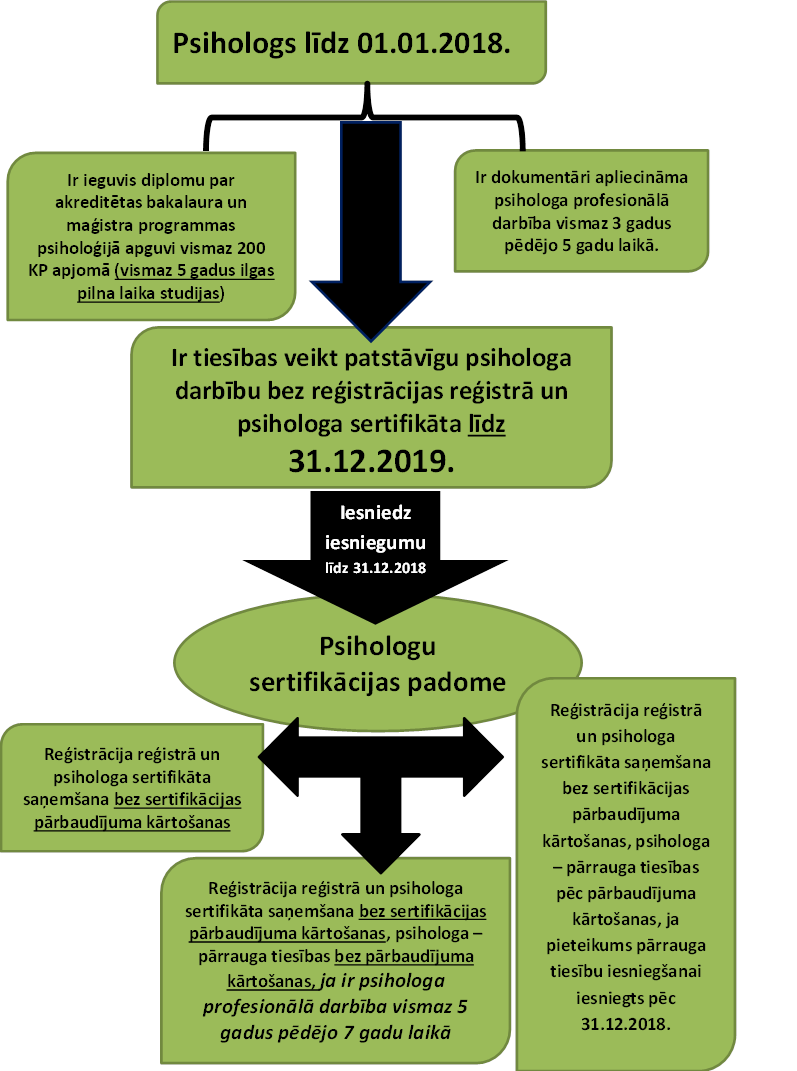 